Инструкция по установке и сборке изделия ВИНДВУДУ на  металлическую трубу обложенную кирпичом.Монтаж? Легко и просто! Крайне важно при монтаже изделия ВиндВуду:Подобрать изделие соответствующего размера под внутренний диаметр выходных дымоходов;закрепить изделие на выходе дымохода одним из способов крепления: - на кирпичной трубе, используя дюбель-гвозди;- на металлической трубе, используя болты внутри цилиндрического основания.1. Распаковать изделие. Отделить нижнюю цилиндрическую часть и установить её на выходе обложенного кирпичом дымохода или вентиляционного канала (рис.1)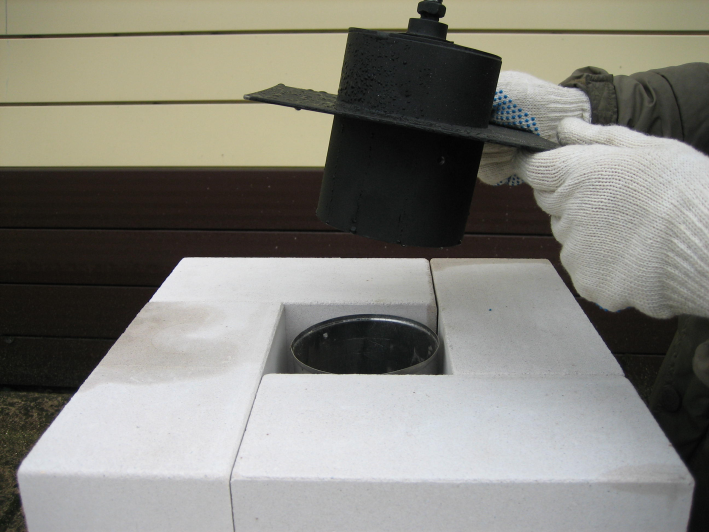 Рис.12. Зафиксировать основание изделия одним из двух способов: либо тремя болтами на выходе дымохода,  равномерно закрутив их ключом на «10» (рис.2 и рис.3)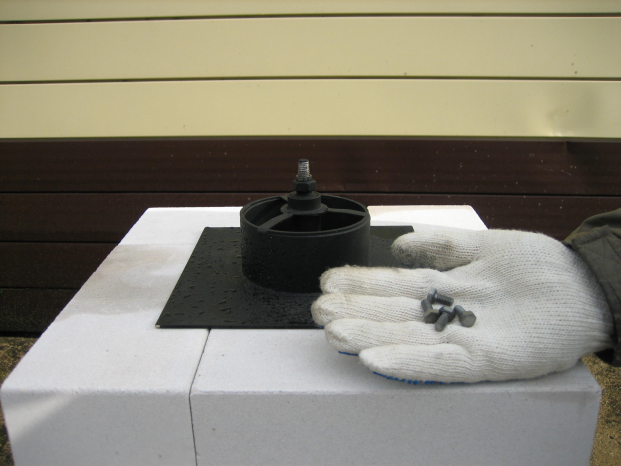 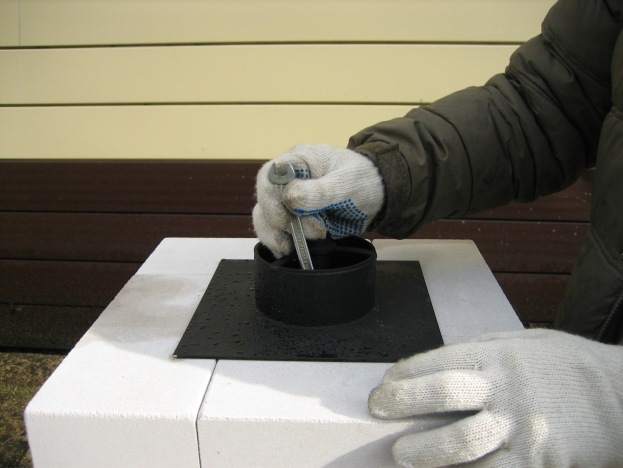         Рис.2    							Рис.3Или другой способ: зафиксировать платформу цилиндрического основания к кирпичной кладке, используя дюбель-гвозди (рис.4; рис.5; рис.6 и рис.7)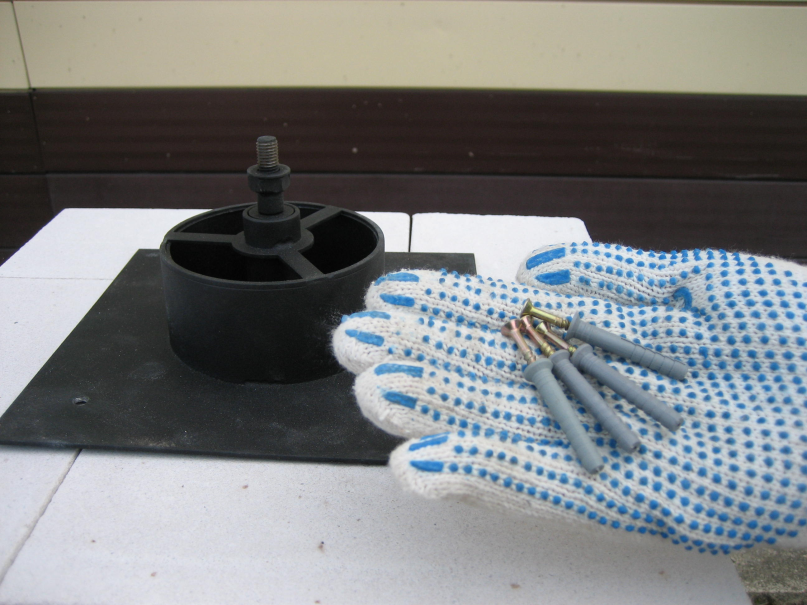 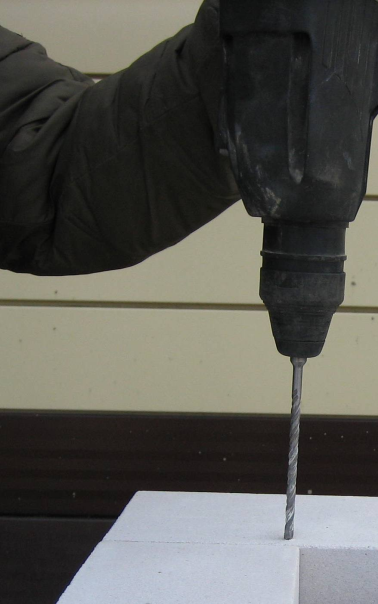      Рис.4 					      Рис.5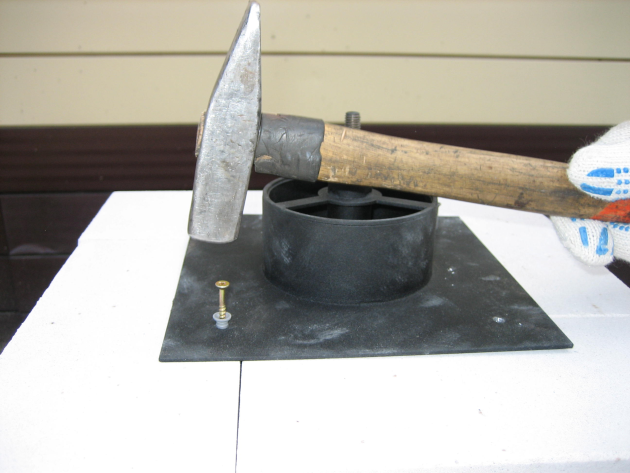 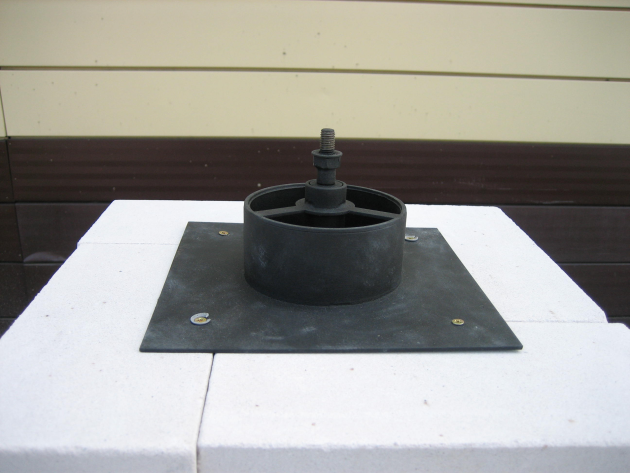         Рис.6				 		Рис.73. Сверху установить на ось вращения верхнюю часть изделия и зафиксировать гайкой при помощи ключа на «17» (рис.8 и рис.9)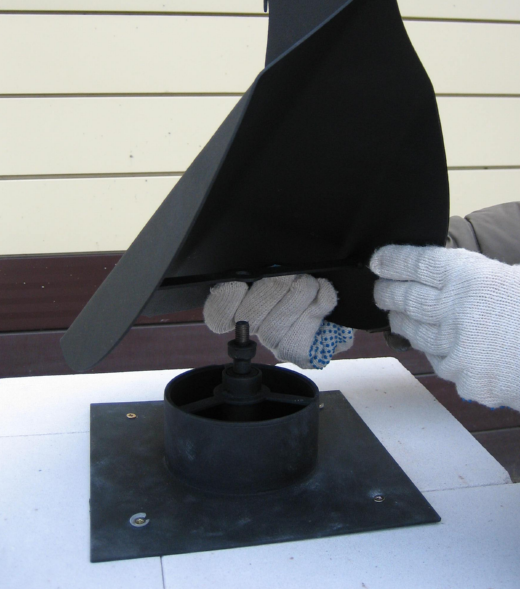 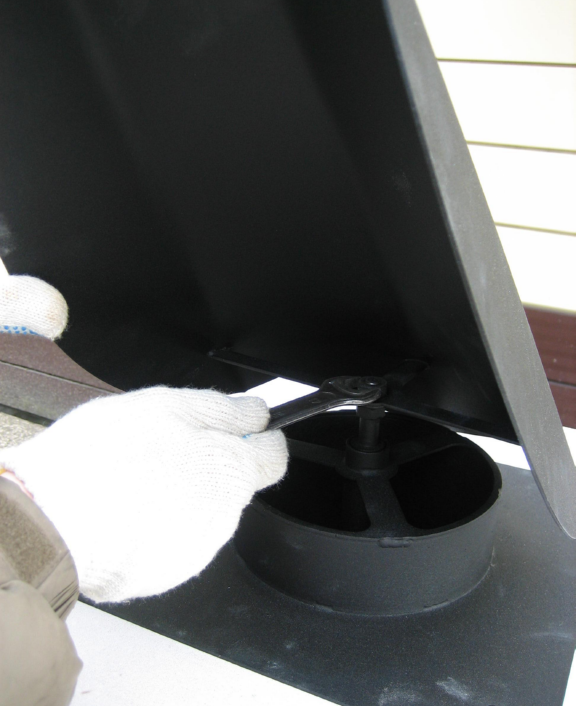    Рис.8					   Рис.94. Изделие готово к эксплуатации (рис.10)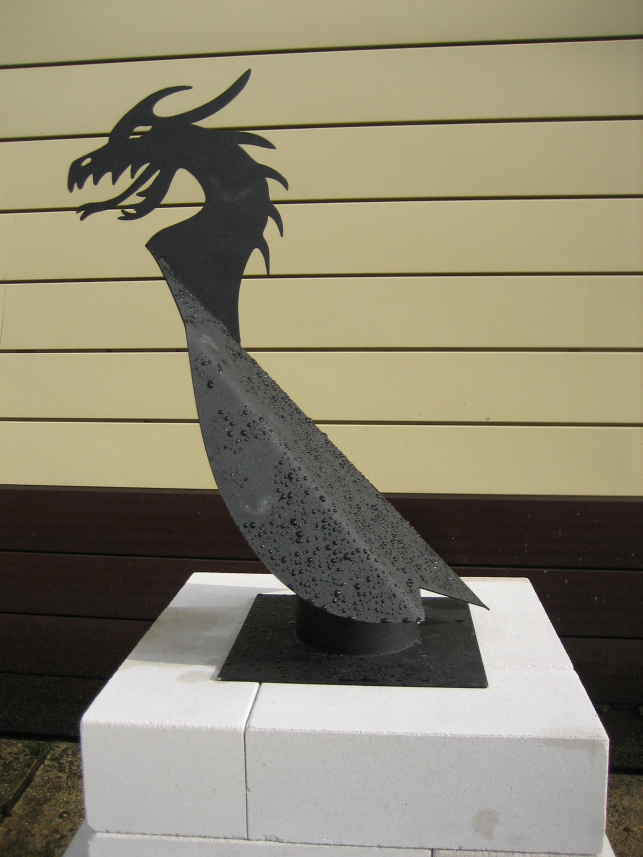 Рис.10